Test date: 10.1.22Test date: 17.1.22Test date: 24.1.22Test date: 31.1.22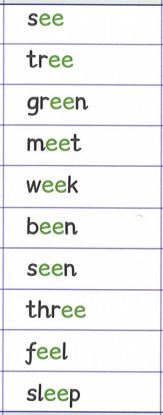 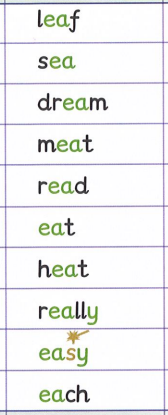 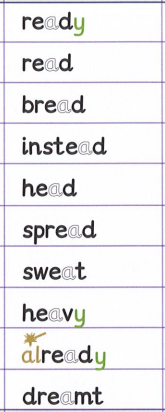 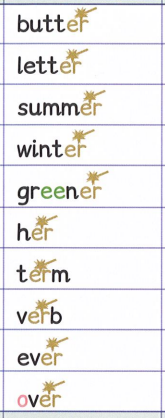 Test date: 7.2.21Test date: 14.2.21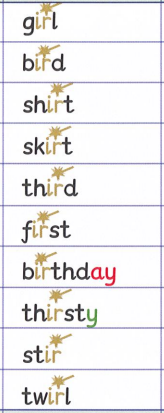 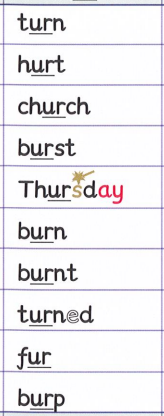 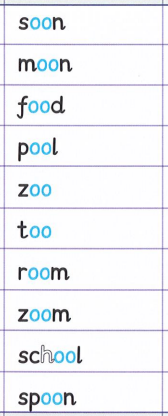 